Nursery Holiday HomeworkNext half term the Nursery’s big question is‘What did you see on your journey?’Our special story will be ‘We’re Going on a Bear Hunt’ by Michael RosenHere are some of the special words from the story.  Why not ask an adult or older brother/sister to look at the pictures and talk to you about what the words mean.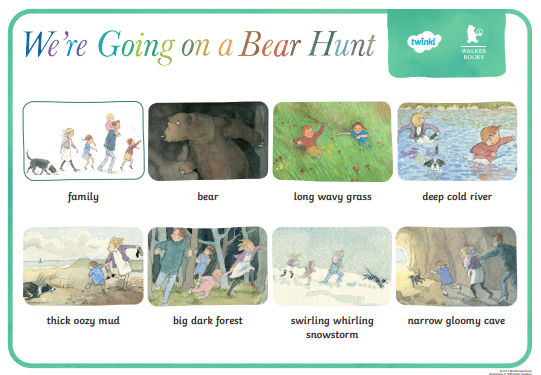 Now go on your own journey.Where will you go?What will you see/hear/smell?